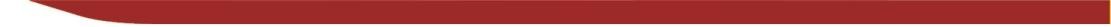 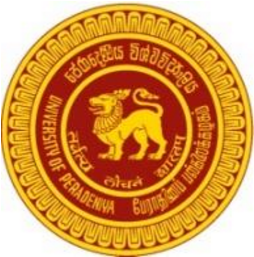 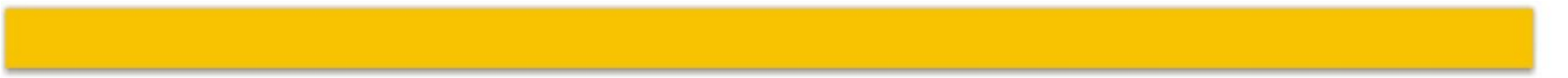 The Chairman, University Procurement Committee on behalf of the University of Peradeniya invites sealed bids only from registered local manufacturers for the supply of Animal Feed and Manufacturers or Suppliers for Mineral Mixtures, respectively in the schedule given below for the period of  01.01.2020 to 31.12.2020. Bidding will be conducted through National Competitive Bidding Procedure. The registered local manufacturers for the supply of Animal Feed and manufacturers or Suppliers for Mineral Mixtures should have been in the business of Animal Feed and/or Mineral supplying at least during the last 05 years.  Interested eligible bidders may obtain further information from Deputy Bursar/Local Supplies, University of Peradeniya on contact No. 081-2392883. Additional details are provided in the Bidding Document. A complete set of Bidding Documents in English language may be purchased by interested bidders on the submission of a written application to the address given below and upon a payment of a non-refundable fee of Rs. 15,000/= to the Shroff, at the Senate Building, University of Peradeniya from 9.00 a.m. to 3.00 p.m. on normal working days from 10.12.2019 to 30.12.2019The bidding documents can also be downloaded from the University Website i.e. www.pdn.ac.lk.  Those who are obtaining bidding documents from the University Website should submit the tenders along with a Bank Draft drawn in favour of the “Bursar, University of Peradeniya” for  Rs. 15,000/= as the non-refundable fee. Bids must be delivered to the Chairman, University Procurement Committee, Senate House, University of Peradeniya, Peradeniya on or before 1.00 p.m. on 31.12.2019. Late bids will be rejected.  Bids will be opened in the presence of the bidders’ representatives who choose to attend in person at 1.30 p.m. on 31.12.2019 at the Committee Room of the Senate Building, University of Peradeniya.  All Bids should be marked as “Supply of Animal Feed and Mineral Mixture - No. LS-06/19/NCB/06” on the top left hand corner of the envelope. All bids shall be accompanied by a Bid Security for an amount of 1% of the bid value obtained from a Bank operating in Sri Lanka,  approved by the Central Bank of Sri Lanka, valid up to 30.04.2020, written in favour of the Vice-Chancellor, University of Peradeniya, Peradeniya, or a receipt obtained from the Shroff, University of Peradeniya after making a cash payment for an amount as explained above.(Insurance Bond will not be accepted).  All Bids sent without the Bid Security shall be treated as informal and will be rejected.  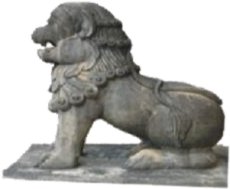             CHAIRMAN             UNIVERSITY PROCUREMENT COMMITTEE             UNIVERSITY OF PERADENIYA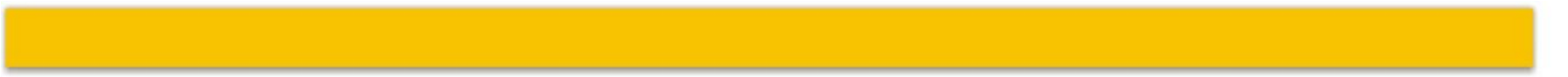 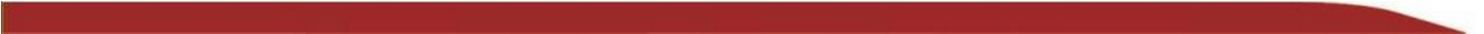 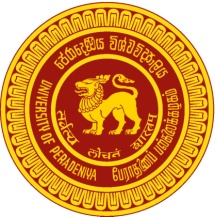  පේරාදෙණිය විශ්ව විද්‍යාලය, ශ්‍රී ලංකාව  பேராதனைப் பல்கலைக்கழகம், இலங்கைUNIVERSITY OF PERADENIYA, SRI LANKALOCAL SUPPLIES ………………………………………………………………….. ………………………………………………………………….. ………………………………………………………………….. Dear Sir, TENDER FOR PROCUREMENT OF ANIMAL FEED AND MINERAL MIXTURETENDER NO. LS-06/19/NCB/06The Chairman, Procurement Committee, University of Peradeniya invites sealed bids from authorized  local manufacturers/suppliers for the supply of Animal Feed and Mineral Mixture in the schedule given  below for the period of 01.01.2020 to 31.12.2020. Animal Feed and Mineral MixtureGENERAL TERMS AND CONDITIONBids must be sent in the prescribed form annexed (Annexure I) hereto. All the bidders should sign and send the document attached to the annexure I containing the General Terms and Conditions along with the documents listed in the clause 14 hereto. The cost for the bidding documents once paid shall not be refunded. Bids should be addressed to the Chairman, Procurement Committee, University of Peradeniya, Peradeniya. Bids should be sent in duplicate with all the blanks in the documents duly perfected, signed and dated, as follows, in two separate sealed covers, distinctly marked accordingly, otherwise it is likely to be rejected. ORIGINAL   – SUPPLY OF ANIMAL FEED AND MINERAL MIXTURE – LS-06/19/NCB/06DUPLICATE  - SUPPLY OF ANIMAL FEED AND MINERAL MIXTURE – LS-06/19/NCB/06Both sealed envelopes should be enclosed in one securely sealed cover and should be forwarded by registered post or deposited in the Official Tender Box kept at the Registrar’s Office of the University of Peradeniya addressed only to the Chairman, Procurement Committee, University of Peradeniya, Peradeniya on or before 31.12.2019 at 1.00 p.m.  The Bid document thereof is not received by the date and time specified, the Bid shall not be accepted on any account.  Bids will be opened at 1.30 p.m. on 31.12.2019 (soon after the closing of bids) at the Committee Room, University of Peradeniya. The bidder or one representative is permitted to be present at the opening of the bids, at which time, name of the bidder, amount of the bids, if discounts are declared in bid form, amount of the discount will be read out. Those who are obtaining the bidding documents from the University Website i.e. www.pdn.ac.lk should send their documents along with a Bank Draft for the value of Rs. 15000/= in favour of the Bursar, University of Peradeniya as a non-refundable fee.  If not the bids shall be rejected.  Any alterations made in the bid must bear the signature of the bidder and all bids containing alterations not signed shall be treated as informal and rejected. Bids submitted in illegible manner shall also be rejected. [6] 	Qualification of a bidderAll bidders shall possess legal right to supply of goods under this procurement. The eligible bidders should be registered local Feed manufacturers and manufacturers or suppliers for mineral mixtures under the Animal Feed Act. No. 15 of 1986 and should have been in the business of Animal Feed given above at least during the last 05 years.   Copy of the Business Registration Certificate should be submitted along with the bid.   A Bidder that does not manufacture or produce mineral mixtures it offers to supply shall submit the Manufacturer’s Authorization using the form included in annexure V to demonstrate that it has been duly authorized by the manufacturer or producer of the mineral mixtures.During that period the Bidder should have similar type of supplies completed and the copies of orders, completion certificates should be attached with the bidding documents. Quality reports of quoted mineral mixtures and feed and feed specifications (Nutrition compositions etc.,)  should be submitted. Bidders should be prepared to supply the quantity mentioned above during the year in portions as ordered by the University to the Animal Farms of the University. No bidder whose name is black listed at the Treasury shall be qualified to submit a bid. A bidder shall not have a conflict of interest.  All bidders found to have conflict of interest shall be disqualified. Any attempt on the part of the bidders or their agents to influence the officials of the University in their favour by personal canvassing with the Officers concerned or any other party shall disqualify the bidders. [7] 	Validity of quotationQuotations shall be valid for 360 days from the date of awarding the contract.    [8] 	Liquidated damagesThe successful bidder shall provide the ordered items within 07 days time, from the date of approved the items and confirmed the order, in case of delayed supplies, liquidated damages at the rate of Rs. 2,000/= per day will be levied.   The Bidder shall undertake to supply Animal feed and Mineral Mixture according to the Quality  reports of quoted feed and feed specifications (Nutrient compositions etc.,)  The bidder shall quote only in Sri Lankan Rupees. Bidders should be prepared to accept orders subject to the penalty clause for forfeiture of Performance Security in the event of default in supplies or failure to supply within the stipulated period or supply of poor quality Animal Feed & Mineral Mixture. Bidders shall invariably specify in their bidding documents the delivery conditions including the time required for the supply of Animal Feed quoted for. [12] 	Evaluation	The bids will be evaluated as partial basis. The final acceptance of the procurement rests entirely with the University. The University of Peradeniya shall not bind itself to accept the lowest or any bid and it reserves the right of accepting or rejecting any of the Bids. The Bidders on their part should be prepared to supply the Animal Feed & Mineral Mixtures ordered from them, according to the rates quoted in the bidding documents. The bidding document must be consisted of the following documents as a part of the Bid: Bid Submission Form                                        (Annexure I)  Price Schedule                                                   (Annexure II)  Specimen form for Performance Security   (Annexure III) Specimen form of Bid Security                       (Annexure IV) Manufacturer’s Authorization 	           (Annexure V)                   Copy of the Business Registration Certificate/Certificate of Incorporation  7.   List showing evidence to supply feeds for clients during last five years               8.   Any other relevant document.The bidders should be prepared to provide sample if requested by the University for further evaluation. All the items supply under the purview of this procurement should strictly be conformed to the quality of the Animal Feed & Mineral Mixture.  The University has the right to cancel the tender awarded at any time if the feed supplied is found to be of inferior quality. The bids will be referred to the Technical Evaluation Committee for further evaluation and recommendation and subsequently to the Procurement Committee for a decision. Bids should be firm and subject to no variation for fluctuation of prices. The successful bidder will be notified by the registered post, the acceptation of his/her bid by the University. The successful Bidder shall also execute an agreement, for the due fulfillment of the contract within the period to be specified in the letter of acceptance. If the bidder within ten days of being noticed declines or fails to enter into an Agreement on the basis of the Procurement and / or fails to submit the Bid Security referred to in paragraph 22 of these Conditions, his/her bid shall  be rejected. The official purchase order will be placed with the successful bidder after submitting the Performance Security referred to in paragraph 23 of the conditions.   Fully priced copies of the schedule of prices/rates duly signed must be submitted along with the documents.  Any alterations made in the quotations must bear the signature of the bidder and all bids containing alterations not signed shall be treated as informal and rejected. [22] 	Bid SecurityThe bids should accompany a Bid Security amount of 1% of the lump sum obtained from a recognized bank approved by the Central Bank of Sri Lanka, valid up to 30.04.2020 written in favour of the Vice-Chancellor, Universityof Peradeniya or a receipt obtained from the Shroff, University of Peradeniya after making a cash payment for an amount as explained above.(Insurance Bond will not be accepted).  All bids send without the Bid Security shall be treated as informal and be rejected.  [23] 	Performance SecurityBefore a formal Agreement is signed, the successful bidder shall be required to furnish a Performance Security for 10% of the contract sum from a bank approved by the Central Bank of Sri Lanka (Insurance Bond will not be accepted) in the name of the Vice-Chancellor, University of Peradeniya, Peradeniya and to mortgage and hypothecate the same to the Vice-Chancellor, University of Peradeniya as security with an approved Bank in favor of the Vice-Chancellor, University of Peradeniya for the validity period of 360 days for the due and satisfactory completion of the contract and for the payment of all claims to which the Vice-Chancellor, University of Peradeniya may be entitled under the provisions of the agreement to be entered into.  [24] 	Forfeiture of Performance SecurityThe item which will be supplied should strictly be in good quality and if they are found to be not in good quality the order shall be rejected and the Performance Security shall be forfeited to the University.  The University shall not be responsible for paying any expenses or losses incurred by the supplier/s in supplying of inferior quality items. In cases  where a successful bidder, after having made partial supplies fails to fulfill the contracts in full, all or any of the item not supplied may at the discretion of the Purchasing Officer, be purchased by means of another procurement/quotations or by negotiation or form the next higher bidder who had offered to supply already and the loss, if any, caused to the University shall thereby together with such sums as may be fixed by the University towards the damages, be recovered from the defaulting bidder by forfeiting the performance security. Any other information may be obtained from the Head, Dept. of Farm Animal Production &	Health, Faculty of Veterinary Medicine & Animal Science or Head, Dept. of Animal Science, Faculty of Agriculture on any working day between 9.00 a.m. to 4.00 p.m.  T’phone  Nos. 081-2395926, 081-2387358, respectively. The bidder shall indicate the amount of VAT, separately in the bidding document, in addition to the net value of the bids, along with the VAT Registration number.  If the bidder is not registered for VAT, the net value of the bids should be indicated in the bidding documents and a letter obtained from the Commissioner of Inland Revenue Department certifying that the bidder has not registered for VAT, should be attached with the bid documents. If the bidder has not indicated the VAT Registration Number or not submitted a letter obtained from the Department of Inland Revenue, bids shall not be considered for evaluation and shall be rejected. Please note to send your documents with all the annexure set out in the clause 14 above. Bids without annexure shall be rejected. Successful Bidder should be prepared to extend two months credit facility. The successful Bidder should be prepared to supply the Animal Feeds& Mineral Mixture during the contract period (i.e. 01.01.2020 to 31.12.2020) monthly or at the request of the University.  Transportation of feeds to the location is the responsibility of the contractor.The Procurement Committee reserves the right to reject any or all bids received in this connection, or altogether cancel this procurement. The decision of the Procurement Committee shall be final and conclusive. The University of Peradeniya shall not be responsible for or pay any expenses or losses which may be incurred by the bidder in preparation of this procurement. If the bidder is not the manufacturer of the quoted item, bidder should submit a Manufacturer's Authorization Letter. This letter of authorization should be on the letterhead of the Manufacturer and should be signed by a person with the proper authority to sign documents that are binding on the Manufacturer. Yours faithfully, Chairman University Procurement Committee University of Peradeniya											 ANNEXURE - I UNIVERSITY OF PERADENIYA SUPPLY OF ANIMAL FEED AND MINERAL MIXTURELS-06/19/NCB/06BID SUBMISSION FORMTo: Chairman, 	      Procurement Committee,       University of Peradeniya,      Peradeniya. Having examined the instructions to Bidders, General Conditions, Specifications and Bidding Data Sheets/Offer Sheets for the Supply of Animal Feed and Mineral Mixture, we the undersigned, offer to Supply of Animal Feed and Mineral Mixture in conformity with the said General Conditions, Specifications and Bidding Data Sheets/Offer for the cost mentioned below. (Please indicate all inclusive cost with VAT).We agree to abide by this quotation for the period of 12 months from the date fixed for receiving the same and it shall remain binding upon us and may accepted at any time before the expiration of that period. Unless and until a formal agreement is prepared and executed this quotation together with your written acceptance thereof, shall constitute a binding contract between us. We understand that you are not bound to accept the lowest and that you reserve the right to reject any or all quotations or to accept any part of quotation in the best interest of the University without assigning any reasons thereof. Name of Bidder  		: ……………………………………………………………. Seal 				: …………………………………………………………… Signature of Bidder 		:.……………………………………………………………Name and Title of the Signatory: …………………………………………………… GENERAL TERMS AND CONDITIONBids must be sent in the prescribed form annexed (Annexure I) hereto. All the bidders should sign and send the document attached to the annexure I containing the General Terms and Conditions along with the documents listed in the clause 14 hereto. The cost for the bidding documents once paid shall not be refunded. Bids should be addressed to the Chairman, Procurement Committee, University of Peradeniya, Peradeniya. Bids should be sent in duplicate with all the blanks in the documents duly perfected, signed and dated, as follows, in two separate sealed covers, distinctly marked accordingly, otherwise it is likely to be rejected. ORIGINAL   – SUPPLY OF ANIMAL FEED AND MINERAL MIXTURE – LS-06/19/NCB/06DUPLICATE  - SUPPLY OF ANIMAL FEED AND MINERAL MIXTURE –LS-06/19/NCB/06Both sealed envelopes should be enclosed in one securely sealed cover and should be forwarded by registered post or deposited in the Official Tender Box kept at the Registrar’s Office of the University of Peradeniya addressed only to the Chairman, Procurement Committee, University of Peradeniya, Peradeniya on or before 31.12.2019  1.00 p.m.  The Bid document thereof is not received by the date and time specified, the Bid shall not be accepted on any account.  Bids will be opened at 1.30 p.m. on 31.12.2019  (soon after the closing of bids) at the Committee Room, University of Peradeniya. The bidder or one representative is permitted to be present at the opening of the bids, at which time, name of the bidder, amount of the bids, if discounts are declared in bid form, amount of the discount will be read out. Those who are obtaining the bidding documents from the University Website i.e. www.pdn.ac.lk should send their documents along with a Bank Draft for the value of Rs. 15000/= in favour of the Bursar, University of Peradeniya as a non-refundable fee.  If not the bids shall be rejected.  Any alterations made in the bid must bear the signature of the bidder and all bids containing alterations not signed shall be treated as informal and rejected. Bids submitted in illegible manner shall also be rejected. [6] 	Qualification of a bidderAll bidders shall possess legal right to supply of goods under this procurement. The eligible bidders should be registered local Feed manufacturers and manufacturers or suppliers for mineral mixtures under the Animal Feed Act. No. 15 of 1986 and should have been in the business of Animal Feed given above at least during the last 05 years.   Copy of the Business Registration Certificate should be submitted along with the bid.   A Bidder that does not manufacture or produce mineral mixtures if offers to supply shall submit the Manufacturer’s Authorization using the form included in annexure V to demonstrate that it has been duly authorized by the manufacturer or producer of the mineral mixtures.                                                             ……………....……………………………………                                                                            Seal and the signature of the bidder During that period the Bidder should have similar type of supplies completed and the copies of orders, completion certificates should be attached with the bidding documents. Quality reports of quoted mineral mixtures and feed and feed specifications (Nutrition compositions etc.,)  should be submitted. Bidders should be prepared to supply the quantity mentioned above during the year in portions as ordered by the University to the Animal Farms of the University. No bidder whose name is black listed at the Treasury shall be qualified to submit a bid. A bidder shall not have a conflict of interest.  All bidders found to have conflict of interest shall be disqualified. Any attempt on the part of the bidders or their agents to influence the officials of the University in their favour by personal canvassing with the Officers concerned or any other party shall disqualify the bidders. [7] 	Validity of quotationQuotations shall be valid for 360 days from the date of awarding the contract.    [8] 	Liquidated DamagesThe successful bidder shall provide the ordered items within 07 days time, from the date of approved the items and confirmed the order, in case of delayed supplies, liquidated damages at the rate of Rs. 2,000/= per day will be levied.   The Bidder shall undertake to supply Animal feed and Mineral Mixture according to the Quality  reports of quoted feed and feed specifications (Nutrient compositions etc.,)  The bidder shall quote only in Sri Lankan Rupees. Bidders should be prepared to accept orders subject to the penalty clause for forfeiture of Performance Security in the event of default in supplies or failure to supply within the stipulated period or supply of poor quality Animal Feed& Mineral Mixture. Bidders shall invariably specify in their bidding documents the delivery conditions including the time required for the supply of Animal Feed quoted for. [12] 	Evaluation	 The bids will be evaluated as partial basis.  [13]       The final acceptance of the procurement rests entirely with the University. The University of Peradeniya shall not bind itself to accept the lowest or any bid and it reserves the right of accepting or rejecting any of the Bids. The Bidders on their part should be prepared to supply the Animal Feed & Mineral Mixtures ordered from them, according to the rates quoted in the bidding documents. ……………....……………………………………… Seal and the signature of the bidder [14]     The bidding document must be consisted of the following documents as a part of the Bid: Bid Submission Form                                        (Annexure I)  Price Schedule                                                   (Annexure II)  Specimen form for Performance Security   (Annexure III) Specimen form of Bid Security                       (Annexure IV) Manufacturer’s Authorization 	           (Annexure V)                   Copy of the Business Registration Certificate/Certificate of Incorporation  7.   List showing evidence to supply feeds for clients during last five years               8.   Any other relevant document.[15]    The bidders should be prepared to provide sample if requested by the University for further evaluation. All the items supply under the purview of this procurement should strictly be conformed to the quality of the Animal Feed& Mineral Mixture.  [16]    The University has the right to cancel the tender awarded at any time if the feed supplied is found to be of inferior quality. [17]   The substantial responsive bids will be referred to the Technical Evaluation Committee for further evaluation and recommendation and subsequently to the Procurement Committee for a decision. [18]     Bids should be firm and subject to no variation for fluctuation of prices. [19]    The successful bidder will be notified by the registered post, the acceptation of his/her bid by the University. The successful Bidder shall also execute an agreement, for the due fulfillment of the contract within the period to be specified in the letter of acceptance. If the bidder within ten days of being noticed declines or fails to enter into an Agreement on the basis of the Procurement and / or fails to submit the Performance Security referred to in paragraph 23 of these Conditions, his/her bid shall  be rejected. [20]   The official purchase order will be placed with the successful bidder after submitting the Bid Security referred to in paragraph 22 of the conditions.     [21]    Fully priced copies of the Schedule of prices/rates duly signed must be submitted along with the documents.  Any alterations made in the quotations must bear the signature of the bidder and all bids containing alterations not so signed shall be treated as informal and rejected. [22] 	Bid SecurityThe bids should accompany a Bid Security amount of 1% of the lump sum obtained from a recognized bank approved by the Central Bank of Sri Lanka, valid up to 30.04.2020 written in favour of the Vice-Chancellor, University of Peradeniya or a receipt obtained from the Shroff, University of Peradeniya after making a cash payment for an amount as explained above.(Insurance Bond will not be accepted).  All bids send without the Bid Security shall be treated as informal and be rejected. ……………....……………………………………… Seal and the signature of the bidder   [23] 	Performance Security:Before a formal Agreement is signed, the successful bidder shall be required to furnish a Performance Security for 10% of the contract sum from a bank approved by the Central Bank of Sri Lanka (Insurance Bond will not be accepted) in the name of the Vice-Chancellor, University of Peradeniya, Peradeniya and to mortgage and hypothecate the same to the Vice-Chancellor, University of Peradeniya as security with an approved Bank in favour of the Vice-Chancellor, University of Peradeniya for the validity period of 360 days for the due and satisfactory completion of the contract and for the payment of all claims to which the Vice-Chancellor, University of Peradeniya may be entitled under the provisions of the Agreement to be entered into.  [24] 	Forfeiture of Performance Security: The item which will be supplied should strictly be in good quality and if they are found to be not in good quality the order shall be rejected and the Performance Security shall be forfeited to the University.  The University shall not be responsible for paying any expenses or losses incurred by the supplier/s in supplying of inferior quality items. In cases  where a successful bidder, after having made partial supplies fails to fulfill the contracts in full, all or any of the item not supplied may at the discretion of the purchasing Officer, be purchased by means of another procurement/quotations or by negotiation or form the next higher bidder who had offered to supply already and the loss, if any, caused to the University shall thereby together with such sums as may be fixed by the University towards the damages, be recovered from the defaulting bidder by forfeiting the performance security. Any other information may be obtained from the Head, Dept. of Farm Animal Production & Health, Faculty of Veterinary Medicine & Animal Science or Head, Dept. of Animal Science, Faculty of Agriculture on any working day between 9.00 a.m. to  4.00 p.m.  T’phone Nos. 081-2395926, 081-2387358 respectively. The bidder shall indicate the amount of VAT, separately in the bidding document, in addition to the net value of the bids, along with the VAT Registration number. If the bidder is not registered for VAT, the net value of the bids should be indicated in the bidding documents and a letter obtained from the Commissioner of Inland Revenue Department certifying that the bidder has not registered for VAT, should be attached with the bid documents. If the bidder has not indicated the VAT Registration Number or not submitted a letter obtained from the Department of Inland Revenue bids shall not be considered for evaluation and shall be rejected. Please note to send your documents with all the annexure set out in the clause 14 above. Bids without annexure shall be rejected. Successful Bidder should be prepared to extend two months credit facility. ……………....………………………………………                                                                                                       Seal and the signature of the bidderThe successful Bidder should be prepared to supply the Animal Feeds and Mineral Mixture during the contract period (i.e. 01.01.2020 to 31.12.2020) monthly or at the request of the University.  Transportation offeeds to the location is the responsibility of the contractor.The Procurement Committee reserves the right to reject any or all bids received in this connection, or altogether cancel this procurement. The decision of the Procurement Committee shall be final and conclusive. The University of Peradeniya shall not be responsible for or pay any expenses or losses which may be incurred by the bidder in preparation of this procurement. If the bidder is not the manufacturer of the quoted item, bidder should submit a Manufacturer's Authorization Letter. This letter of authorization should be on the letterhead of the Manufacturer and should be signed by a person with the proper authority to sign documents that are binding on the Manufacturer. ……………....……………………………………… Seal and the signature of the bidderPRICE SCHEDULEAnimal Feed and Mineral Mixture to the University Livestock Field Station of the Department of Animal Science, Faculty of Agriculture and Veterinary Teaching Farm (Dept. of Farm Animal Production & Health, Faculty of Veterinary Medicine & Animal Health) for the year 2020. Name of the Bidder; ………………………………………………………………………………… Date: …………………………….           									     	……………………………………………													        Signature of BidderDate : …………………………….                                                                                                                     		   …………………………………………… 													 			Signature of Bidder NB:One month expiring period should be at the delivery of all feeds is a necessary condition. Please indicate all the relevant information as requested above, Brand Name is essential, failure could be resulted to reject the tender. Date : …………………………….                                                                                                                     		   …………………………………………… 													 		           Signature of Bidder SPECIMEN FORM OF BID SECURITY[This Bank Security form shall be filled in accordance with the instructions indicated in brackets]................................................................................................................................................ [Insert issuing agency’s name, and address of issuing branch or office] Beneficiary: ........................................................................................................................... [Insert (by PE) name and address of Employer/Purchaser] Date: ............................................... [Insert (by issuing agency) date]BID SECURITY NO.:  ..............................................[insert (by issuing agency) number]We have been informed that ......................................................................................................[Insert (by issuing agency) name of the Bidder; if a joint venture, list complete legal names of partners] (Here in afterCalled “the Bidder”) has submitted to you its bid dated....................... [Insert (by issuing agency) date] (Hereinafter called “the Bid”) for the execution/supply [select appropriately] of [insert name of Contract] under Invitation for Bids No. ..................................... [Insert IFB number] (“the IFB”). Furthermore, we understand that, according to your conditions, Bids must be supported by a Bid Security. At the request of the Bidder, we .......................................................................[insert name of issuing agency] hereby irrevocably undertake to pay you any sum or sums not exceeding in total an amount of .......................................... [Insert amount in figures]................................. ....................................................................................................................................................    [insert amount in words] upon receipt by us of your first demand in writing accompanied by a written statement stating that the Bidder is in breach of its obligation(s) under the bid conditions, because the Bidder: has withdrawn its Bid during the period of bid validity specified; or does not accept the correction of errors in accordance with the Instructions to Bidders (hereinafter  “the ITB”) of the IFB; or having been notified of the acceptance of its Bid by the Employer/Purchaser during the period of bid validity, (i) fails or refuses to execute the Contract Form, if required, or (ii) fails or refuses to furnish the Performance Security, in accordance with the ITB. This Security shall expire: (a) if the Bidder is the successful bidder, upon our receipt of copies of the Contract signed by the Bidder and of the Performance Security issued to you by the Bidder; or (b) if the Bidder is not the successful bidder, upon the earlier of (i) our receipt of a copy of your notification to the Bidder that the Bidder was unsuccessful, otherwise it will remain in force up to ....................................(insert date)Consequently, any demand for payment under this Guarantee must be received by us at the office on or before that date. ........................................ ....................................................................................... [Signature of authorized representative(s)] SPECIMEN FORM OF PERFORMANCE BOND(GUARANTEE) (UNCONDITIONAL)BOND NUMBER  	: ........................................ 	DATE 	: ................................. SUM GUARANTEED  		: ........................................ To 	: ..........................................................................................................................      (Name of employer) .............................................................................................................................                                         (Address of employer) Whereas.................................................................................................................................................................................................................................................................................. (Name address of contractor)  [Hereafter called “the contractor”] has undertaken, in pursuance of contract no. ...................................................... dated................................... to execute.................................. (Name of contract) [Hereafter called “the contract”]; And whereas it has been stipulated by you in the said Contract that the Contractor shall furnish you with a Guarantee by a recognized institution prescribed in clause 06 of the tender document for the sum specified therein as security for compliance with his obligations in accordance with the Contract; And whereas we have agreed to give the Contractor such a Guarantee, Now, therefore we hereby affirm that we are the Guarantor and responsible to you, on behalf of the Contractor, up to a total of ............................ (Amount of Guarantee)................... ................................................................................................................................................... (Amount in words), such sum being payable in the type and proportions of currencies in which the Contract Price is payable, and we undertake to pay you, upon your first written demand and without cavil or argument, any sum or sums within the limits of ........................................ (Amount of Guarantee) as aforesaid without your needing to prove or to show grounds or reasons for your demand for the sum specified therein We hereby waive the necessity of your demanding the said debt from the contractor before presenting us with the demand. We further agree that no change or addition to or other modification of the terms of the Contractor or of the Works to be performed there under or of any of the Contract document which may be made between you and the Contractor shall in any way release us from any liability under this guarantee, and we hereby waive notice or any such change, addition or modification. This guarantee shall be valid beyond 28 days of the expiry of agreed period of warranty.   i.e.  Months. Signature and the Seal of the Guarantor: .................................................................................... Name of the Bank or Insurance Corporation / Company: ............................................................ Address 						: ............................................................ Date 							: ........................................................... Witness 						: ............................................................ 																									  ANEXURE   - V Manufacturer’s Authorization (only for mineral suppliers) [The Bidder shall require the Manufacturer to fill in this Form in accordance with the instructions indicated. This letter of authorization should be on the letterhead of the Manufacturer and should be signed by a person with the proper authority to sign documents that are binding on the Manufacturer. The Bidder shall include it in its bid, if so indicated in the BDS.]                                                         Date: [insert date (as day, month and year) of Bid Submission]                                                                  No.: [insert number of bidding process] To: [insert complete name of Purchaser] WHEREAS We [insert complete name of Manufacturer], who are official manufacturers of [insert type of goods manufactured], having factories at [insert full address of Manufacturer’s factories], do hereby authorize [insert complete name of Bidder] to submit a bid the purpose of which is to provide the following Goods, manufactured by us [insert name and or brief description of the Goods], and to subsequently negotiate and sign the Contract. We hereby extend our full guarantee and warranty in accordance with Clause 27 of the Conditions of Contract, with respect to the Goods offered by the above firm. Signed: [insert signature(s) of authorized representative(s) of the Manufacturer] Name: [insert complete name(s) of authorized representative(s) of the Manufacturer] Title: [insert title] Duly authorized to sign this Authorization on behalf of: [insert complete name of Bidder] Dated on ____________ day of __________________, _______ [insert date of signing]Item Quantity Poultry Feeds1. Layer Starter Feed 04 MT 2. Layer Grower Feed 15 MT 3. Layer Crumble Feed 92 MT 4. Poultry Broiler Starter Feed  65 MT 5. Poultry Broiler Finisher  Feed 80 MT Pig Feeds6. Pig Grower Feed 75 MT 7. Pig Sow Lactation Feed 60 MT 8. Pig Sow Gestation Feed 30 MT Cattle Feeds  9. Cattle Feed 235 MT 10. Calf Starter 20.2 MT Rabbit Feeds11. Rabbit Pellet 6.5 MT Mineral Mixture12.Vitamin Mineral  Mixture for Pigs & Cattle1.5  MT 13. By-pass fat for Cattle1 MT Total 685.2 MTItemDescriptionQuantity   Poultry Feeds   Poultry Feeds   Poultry Feeds   Poultry Feeds1.Layer Starter FeedProtein (min)-19%, Fat (min)-4%, Fiber(max)-5%,  Ash (max)-7.5%, Calcium- 1.0-1.2%, Phosphorus- 0.7-1.0%,  Metabolizable Energy (min)2780kcal/kg(Complete specification of feed must be provided with the quotation) Feed should be available in crumble form  04 MT2.Layer Grower FeedProtein (min)-15.5%, Fat (min)-4%, Fiber(max)6%,  Ash (max)-7.5%, Calcium – 1.0-1.4%, Phosphorus – 0.7-1.0%, Metabolizable Energy (min)-2700kcal/kg (Complete specification of feed must be provided with the quotation)  15MT3.Layer Crumble FeedProtein (min)-16%,  Fat (min)-4%, Fiber(max)-6%,  Ash (max)-14%, Calcium 3-4%, Phosphorus- 0.7- 1.0%, Metabolizable Energy (min)-2630kcal/kg (Complete specification of feed must be provided with the quotation)  92MT4.Poultry Broiler StarterFeedProtein (min)-21.5%, Fat (min)-4%, Fiber(max)4.5%, Ash (max)-7%, Calcium – 1.0-1.2%, Phosphorus- 0.7-1.0%, Methionine (min)-0.55%,  Metabolizable Energy (min)-3000kcal/kg(Complete specification of feed must be provided with the quotation) Feed should be available in crumble form    65MT5.Poultry Broiler FinisherFeedProtein (min)-19.5%, Fat (min)-4%, Fiber (max)4.5%, Ash (max)-7.5%, Calcium – 0.9-1.2%, Phosphorus – 0.65-1.0%, Methionine (min) – 0.50%, Metabolizable Energy (min)-3180kcal/kg(Complete specification of feed must be provided with the quotation) Feed should be in pellet form   80MT   Pig Feeds   Pig Feeds   Pig Feeds   Pig Feeds6.Pig Grower  FeedProtein (min)-13%, Fat (min)-4%, Fiber(max)-6%,  Ash (max)-8%, Calcium- 0.8-1.0%, Phosphorus- 0.6-1.0%, Metabolizable Energy (min)3000kcal/kg  (Complete specification of feed must be provided with the quotation)   75MT7.Sow Lactation FeedProtein (min)-16%, Fat (min)-4%, Fiber(max)-6%, Ash (max)-8%, Calcium- 1.0-1.2%, Phosphorus- 0.8-1.0%, Metabolizable Energy (min) – 2800kcal/kg (Complete specification of feed must be provided with the quotation)    60MT8.Sow Gestation FeedProtein (min)-14%, Fat (min)-4%, Fiber(max)-6%, Ash (max)-8%, Calcium- 1.0-1.2%,  Phosphorus – 0.6-1%, Metabolizable Energy (min)-2900kcal/kg (Complete specification of feed must be provided with the quotation)     30MT    Cattle Feeds    Cattle Feeds    Cattle Feeds    Cattle Feeds9.Cattle FeedProtein (min)-16.5%, Fat (min)-4%, Ash (max)-9%, Calcium – 1.0-2.0%, Phosphorus – 0.75-1.0%, Metabolizable Energy (min)-2500kcal/kg  (Complete specification of feed must be provided with the quotation)   235MT10.Calf StarterProtein (min)-18%, Fat (min)-4%, Ash (max)9%, Calcium-1.0-2.0%, Phosphorus 0.75-1.0%, Metabolizable Energy (min)-2800kcal/kg   Complete specification of feed must be provided with the quotation)   20.2MTRabbit FeedsRabbit FeedsRabbit FeedsRabbit Feeds11.Rabbit PelletProtein (min)-17%, Fat (min)-4%, Ash (max)9%, Calcium – 1.0-1.2%, Phosphorus – 0.81.0%, Metabolizable Energy (min)-2000kcal/kg  (Complete specification of feed must be provided with the quotation)    6.5MTMineral  MixturesMineral  MixturesMineral  MixturesMineral  Mixtures12.Vitamin MineralMixture for Pigs & CattleMixture of following mineral;  Calcium, Phosphorus, Magnesium, Potassium,  Zink, Iron, Copper, Manganese, Iodine, Cobalt,  Selenium, Sodium, D.L-Methionine, L-lysine and Vitamin A, D, E(Complete specification of feed must be provided with the quotation)     1.5MT13.By Pass Fat for Cattle     1MTItem No. Total Price in Figure    Rs.                 Cts. Price in Words 1. 2. 3. 4. 5. 6. 7. 8. 9. 10. 12. 13. 14. Transport CostTOTAL Telephone and Fax Nos.  : Telephone Nos.   : ……………………………. : Telephone Nos.   : ……………………………. Fax Nos. 		:………………………….... Name of Witness 	:………………………………………………….............. Signature of Witness     :…………………………………………………… Address 		:…………………………………………………… ……………………………………………………………… ……………………………………………………………… Date 			:……………………………………………………………… ANNEXURE -  IIITEM No Description Qty Unit Price (per MT)(Rs) VAT(Rs)  Unit Price with VAT (Rs)Total (Rs)Brand name &Country of Manufacture Minimum Expiry Period Poultry FeedsPoultry FeedsPoultry FeedsPoultry FeedsPoultry FeedsPoultry FeedsPoultry FeedsPoultry Feeds1. Layer Starter Feed 04 MT 2. Layer Grower Feed 15 MT 3. Layer Crumble Feed 92 MT 4. Poultry Broiler Starter Feed  65 MT 5. Poultry Broiler finisher Feed 80 MT ITEM No Description Qty Unit Price (per MT)(Rs) VAT(Rs)  Unit Price with VAT (Rs)Total (Rs)Brand name &Country of Manufacture Minimum Expiry Period Pig FeedsPig FeedsPig FeedsPig FeedsPig FeedsPig FeedsPig FeedsPig Feeds6. Pig Grower Feed 75 MT 7. Sow Lactation Feed 60 MT 8. Sow Gestation Feed 30 MT Cattle FeedCattle FeedCattle FeedCattle FeedCattle FeedCattle FeedCattle FeedCattle Feed   9. Cattle Feed 235 MT 10. Calf Starter 20.2 MT Rabbit FeedsRabbit FeedsRabbit FeedsRabbit FeedsRabbit FeedsRabbit FeedsRabbit FeedsRabbit Feeds11. Rabbit Pellet 6.5 MT ITEM No Description Qty Unit Price (per MT)(Rs) VAT(Rs)  Unit Price with VAT (Rs)Total (Rs)Brand name &Country of Manufacture Minimum Expiry Period Mineral  Mixture Mineral  Mixture Mineral  Mixture Mineral  Mixture Mineral  Mixture Mineral  Mixture Mineral  Mixture Mineral  Mixture 12. Vitamin Mineral  Mixture for Pigs & Cattle1.5 MT 13. By-pass for Cattle01 MT 14. Transport Cost ANNEXURE  - III ANEXURE   - IV 